obecně závazná vyhláškaMĚSTA ÚSTÍ NAD ORLICÍ o místním poplatku za obecní systém odpadového hospodářstvíZastupitelstvo města Ústí nad Orlicí se na svém zasedání dne 11.12.2023 usneslo vydat na základě § 14 zákona č. 565/1990 Sb., o místních poplatcích, ve znění pozdějších předpisů (dále jen „zákon o místních poplatcích“), a v souladu s § 10 písm. d) a § 84 odst. 2 písm. h) zákona č. 128/2000 Sb., o obcích (obecní zřízení), ve znění pozdějších předpisů, tuto obecně závaznou vyhlášku (dále jen „vyhláška“):Čl. 1úvodní ustanoveníMěsto Ústí nad Orlicí (dále jen „město“) touto vyhláškou zavádí místní poplatek za obecní systém odpadového hospodářství (dále také „poplatek“).Poplatkovým obdobím poplatku je kalendářní rok.Správcem poplatku je Městský úřad Ústí nad Orlicí.Čl. 2poplatníkPoplatníkem poplatku je: fyzická osoba přihlášená ve městě nebo vlastník nemovité věci zahrnující byt, rodinný dům nebo stavbu pro rodinnou rekreaci, ve které není přihlášená žádná fyzická osoba a která je umístěna na území města. Spoluvlastníci nemovité věci zahrnující byt, rodinný dům nebo stavbu pro rodinnou rekreaci jsou povinni plnit poplatkovou povinnost společně a nerozdílně.Čl. 3ohlašovací povinnostPoplatník je povinen ohlásit správci poplatku vznik své poplatkové povinnosti nejpozději do 30 dnů ode dne vzniku své poplatkové povinnosti, údaje uváděné v ohlášení upravuje zákon.Dojde-li ke změně údajů uvedených v ohlášení, je poplatník povinen tuto změnu oznámit do 30 dnů ode dne, kdy nastala. Čl. 4sazba poplatkuSazba poplatku činí 1.080 Kč. Poplatek se v případě, že poplatková povinnost vznikla z důvodu přihlášení fyzické osoby ve městě, snižuje o jednu dvanáctinu za každý kalendářní měsíc, na jehož koncinení tato fyzická osoba přihlášena ve městě, neboje tato fyzická osoba od poplatku osvobozena.Poplatek se v případě, že poplatková povinnost vznikla z důvodu vlastnictví jednotlivé nemovité věci zahrnující byt, rodinný dům nebo stavbu pro rodinnou rekreaci umístěné na území města, snižuje o jednu dvanáctinu za každý kalendářní měsíc, na jehož koncije v této nemovité věci přihlášena alespoň 1 fyzická osoba,poplatník nevlastní tuto nemovitou věc, neboje poplatník od poplatku osvobozen.Čl. 5splatnost poplatku Poplatek je splatný ve dvou stejných splátkách, a to nejpozději do 31. května a do 30. září příslušného kalendářního roku.Vznikne-li poplatková povinnost v období mezi daty uvedenými v odstavci 1, je poplatek splatný jednorázově ve lhůtě splatnosti druhé splátky podle odstavce 1. Vznikne-li poplatková povinnost po uplynutí lhůty splatnosti druhé splátky podle odstavce 1, je poplatek splatný jednorázově do patnáctého dne měsíce, který následuje po měsíci, ve kterém poplatková povinnost vznikla. Lhůta splatnosti neskončí poplatníkovi dříve než lhůta pro podání ohlášení podle čl. 3 odst. 1 této vyhlášky. Čl. 6osvobození a úlevyOd poplatku je osvobozena osoba, které poplatková povinnost vznikla z důvodu přihlášení ve městě a která je poplatníkem poplatku za odkládání komunálního odpadu z nemovité věci v jiné obci a má v této jiné obci bydliště, umístěna do dětského domova pro děti do 3 let věku, školského zařízení pro výkon ústavní nebo ochranné výchovy nebo školského zařízení pro preventivně výchovnou péči na základě rozhodnutí soudu nebo smlouvy, umístěna do zařízení pro děti vyžadující okamžitou pomoc na základě rozhodnutí soudu, na žádost městského úřadu obce s rozšířenou působností, zákonného zástupce dítěte nebo nezletilého, umístěna v domově pro osoby se zdravotním postižením, domově pro seniory, domově se zvláštním režimem nebo v chráněném bydlení, nebo na základě zákona omezena na osobní svobodě s výjimkou osoby vykonávající trest domácího vězení. Od poplatku se osvobozuje osoba, které poplatková povinnost vznikla z důvodu přihlášení ve městě a kterážije v jiném státě po dobu celého kalendářního roku,je soudem prohlášena za nezvěstnou,je nezletilá a je v pěstounské péči,je nezletilá a je v osobní péči poručníka,je nezletilá a je svěřena do péče jiné fyzické osoby než rodiče.Od poplatku se osvobozuje osoba, které poplatková povinnost vznikla z důvodu vlastnictví nemovité věci zahrnující byt, rodinný dům nebo stavbu pro rodinnou rekreaci, ve které není přihlášená žádná fyzická osoba a která se nachází na území města, a které současně poplatková povinnost vznikla z důvodu přihlášení ve městě. Osvobození se vztahuje na povinnost platit poplatek dle čl. 2 odst. 1 písm. b) vyhlášky. Úleva se poskytuje osobě, které poplatková povinnost vznikla z důvodu přihlášení ve městě a kterápobývá v zařízení pro přechodné ubytování žáků a studentů, a to ve výši 540 Kč,žije v příslušném kalendářním roce v jiném státě po dobu delší než 6 měsíců, a to ve výši 540 Kč,v příslušném kalendářním roce dovrší 80 a více let věku, a to ve výši 540 Kč,v příslušném kalendářním roce nedovrší 3 a více let věku, a to ve výši 540 Kč.je zapojena do systému třídění komunálního odpadu a shromažďuje komunální odpad do sběrných pytlů v souladu s ustanovením Obecně závazné vyhlášky o stanovení obecního systému odpadového hospodářství na území města Ústí nad Orlicí, a to ve výši 10 Kč za odevzdaný sběrný pytel. Úlevu lze uplatnit v následujícím kalendářním roce. Maximální výše úlevy z celkové výše poplatku je 200 Kč za osobu a rok.Úleva se poskytuje osobě, které poplatková povinnost vznikla z důvodu vlastnictví nemovité věci zahrnující byt, rodinný dům nebo stavbu pro rodinnou rekreaci, ve které není přihlášená žádná fyzická osoba a která je umístěna na území města a která je zapojena do systému třídění komunálního odpadu a shromažďuje komunální odpad do sběrných pytlů v souladu s ustanovením Obecně závazné vyhlášky o stanovení obecního systému odpadového hospodářství na území města Ústí nad Orlicí, a to ve výši 10 Kč za odevzdaný sběrný pytel. Úlevu lze uplatnit v následujícím kalendářním roce. Maximální výše úlevy z celkové výše poplatku je 200 Kč za osobu a rok.	V případě, že poplatník nesplní povinnost ohlásit údaj rozhodný pro osvobození nebo úlevu ve lhůtách stanovených touto vyhláškou nebo zákonem, nárok na osvobození nebo úlevu zaniká.Čl. 7přechodné a ZRUŠOVACÍ USTANOVENÍPoplatkové povinnosti vzniklé před nabytím účinnosti této vyhlášky se posuzují podle dosavadních právních předpisů.Zrušuje se Obecně závazná vyhláška města Ústí nad Orlicí č. 3/2021, o místním poplatku za obecní systém odpadového hospodářství ze dne 13.12.2021 a Obecně závazná vyhláška města Ústí nad Orlicí č. 1/2022, kterou se mění obecně závazná vyhláška č. 3/2021 o místním poplatku za obecní systém odpadového hospodářství ze dne 11.04.2022.Čl. 8ÚČINNOSTTato vyhláška nabývá účinnosti dnem 01.01.2024.  Petr Hájek v. r.starosta města	 Jiří Preclík v. r.	Mgr. Pavel Svatoš v. r.	 Matouš Pořický v. r.	 místostarosta	místostarosta 	 místostarosta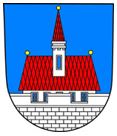 Město Ústí nad OrlicíZastupitelstvo města Ústí nad Orlicí